Rendons ses noms 
au país…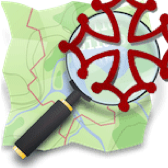 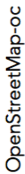 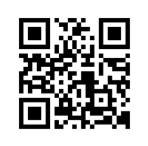 Rendons ses noms 
au país…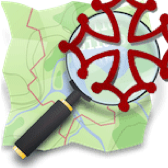 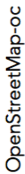 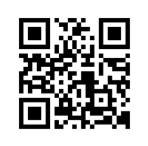 Rendons ses noms 
au país…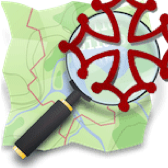 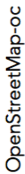 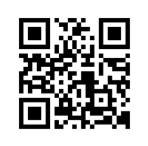 Rendons ses noms 
au país…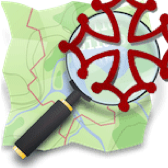 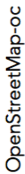 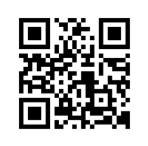 Rendons ses noms 
au país…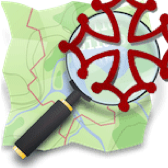 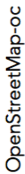 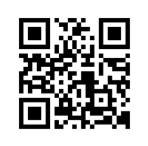 Rendons ses noms 
au país…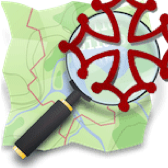 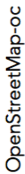 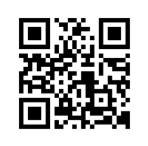 Rendons ses noms 
au país…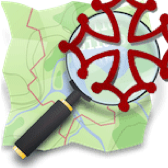 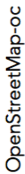 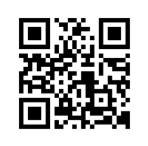 Rendons ses noms 
au país…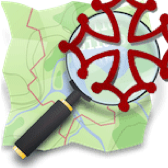 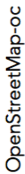 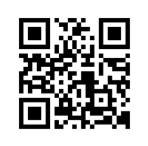 Rendons ses noms 
au país…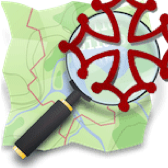 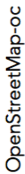 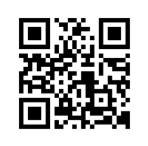 Rendons ses noms 
au país…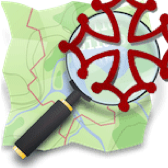 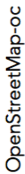 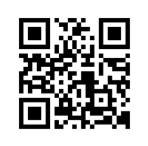 Rendons ses noms 
au país…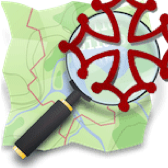 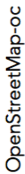 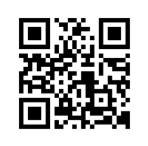 Rendons ses noms 
au país…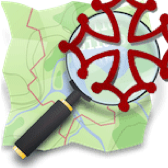 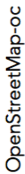 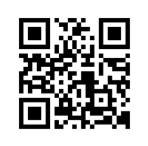 Rendons ses noms 
au país…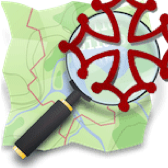 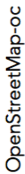 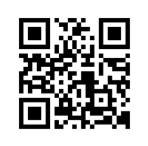 Rendons ses noms 
au país…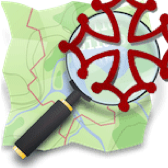 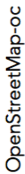 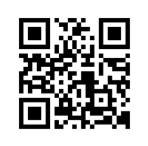 Rendons ses noms 
au país…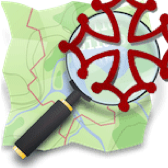 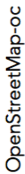 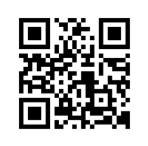 Rendons ses noms 
au país…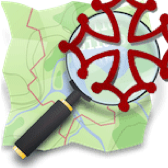 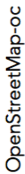 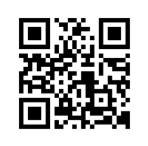 